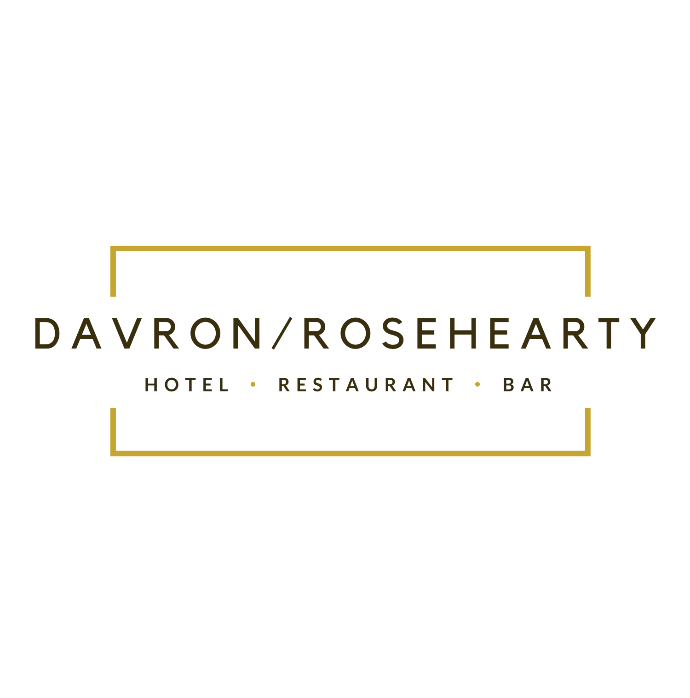 Party Night Pre-Order SheetPlease return your completed pre-order to the Davron 2 weeks prior to your party night date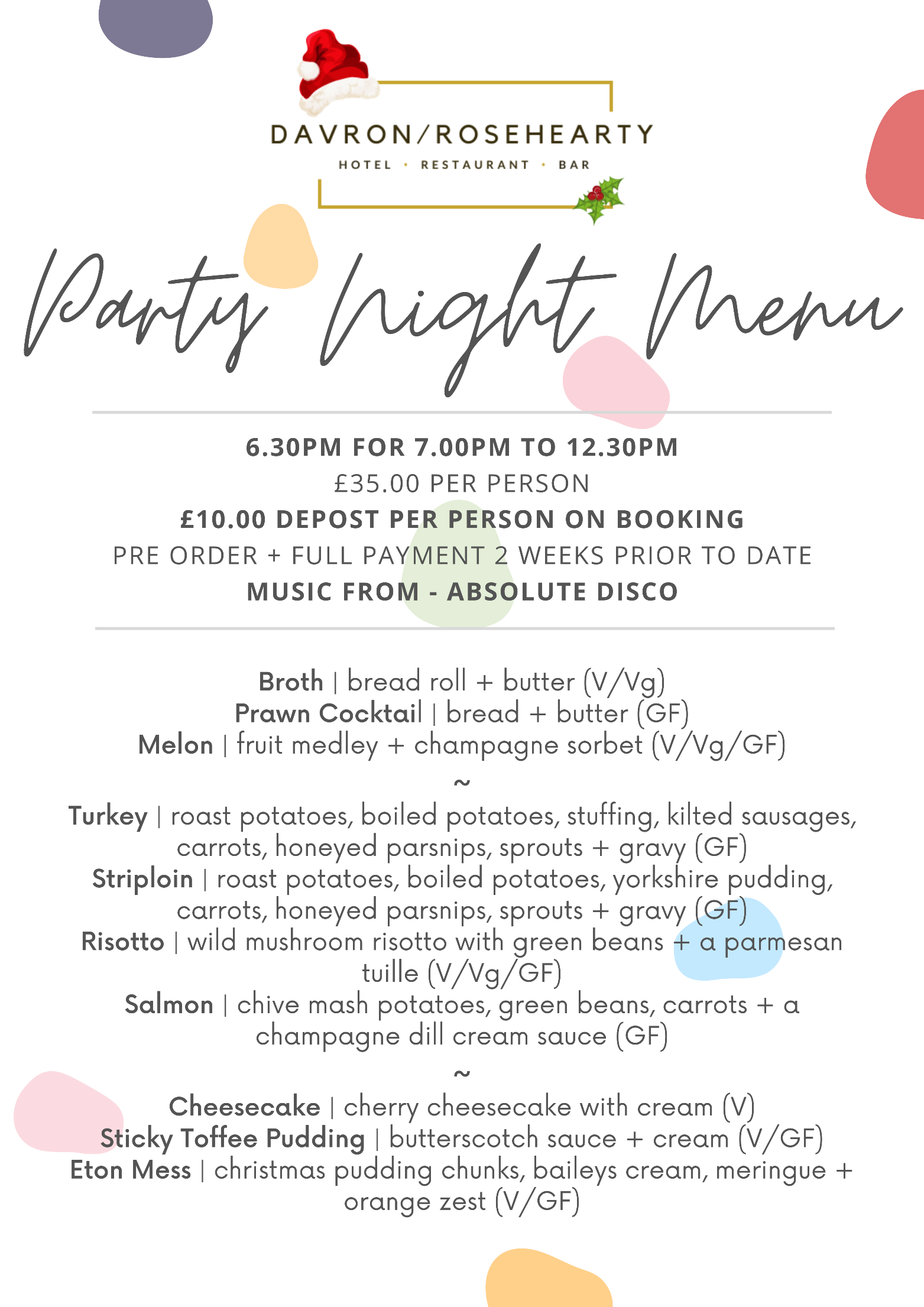 Date of Party Night:Lead Contact Name:Lead Contact Phone Number:Business/Group Name:Number Attending:NameStarterMainDessertDietary Requirements